ДодаткиДодаток 1Картка 1Світло - це хвиля, а не потік частинок!Картка 2Світло - це потік частинок, а не хвиля!Додаток 2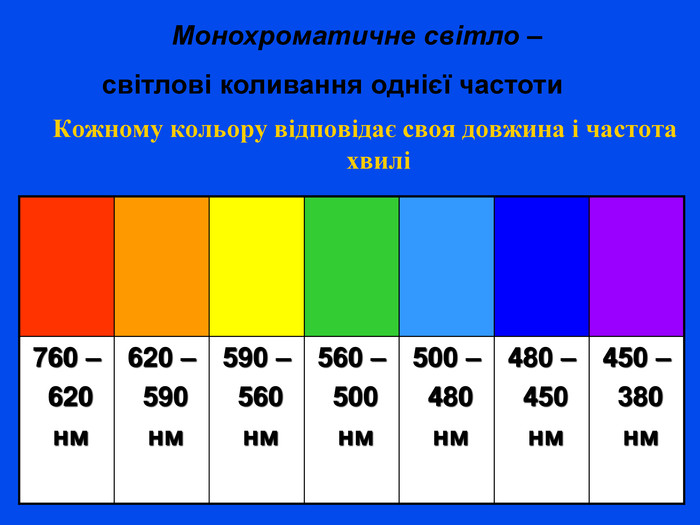 